Course:Course:BIOREMEDIATIONBIOREMEDIATIONBIOREMEDIATIONBIOREMEDIATIONBIOREMEDIATIONBIOREMEDIATIONBIOREMEDIATIONBIOREMEDIATIONBIOREMEDIATIONCourse id: 3МЗИ1И09Course id: 3МЗИ1И09BIOREMEDIATIONBIOREMEDIATIONBIOREMEDIATIONBIOREMEDIATIONBIOREMEDIATIONBIOREMEDIATIONBIOREMEDIATIONBIOREMEDIATIONBIOREMEDIATIONNumber of ECTS: 6Number of ECTS: 6BIOREMEDIATIONBIOREMEDIATIONBIOREMEDIATIONBIOREMEDIATIONBIOREMEDIATIONBIOREMEDIATIONBIOREMEDIATIONBIOREMEDIATIONBIOREMEDIATIONTeacher:Teacher:Ivana Maksimović, Simonida Đurić, Marina Putnik-DelićIvana Maksimović, Simonida Đurić, Marina Putnik-DelićIvana Maksimović, Simonida Đurić, Marina Putnik-DelićIvana Maksimović, Simonida Đurić, Marina Putnik-DelićIvana Maksimović, Simonida Đurić, Marina Putnik-DelićIvana Maksimović, Simonida Đurić, Marina Putnik-DelićIvana Maksimović, Simonida Đurić, Marina Putnik-DelićIvana Maksimović, Simonida Đurić, Marina Putnik-DelićIvana Maksimović, Simonida Đurić, Marina Putnik-DelićCourse statusCourse statusElectiveElectiveElectiveElectiveElectiveElectiveElectiveElectiveElectiveNumber of active teaching classes (weekly)Number of active teaching classes (weekly)Number of active teaching classes (weekly)Number of active teaching classes (weekly)Number of active teaching classes (weekly)Number of active teaching classes (weekly)Number of active teaching classes (weekly)Number of active teaching classes (weekly)Number of active teaching classes (weekly)Number of active teaching classes (weekly)Number of active teaching classes (weekly)Lectures: 30Lectures: 30Practical classes: 30Practical classes: 30Practical classes: 30Other teaching types:Other teaching types:Study research work:Study research work:Other classes:Other classes:Precondition coursesPrecondition coursesPassed exam Plant physiology at the BSc level   Passed exam Plant physiology at the BSc level   Passed exam Plant physiology at the BSc level   Passed exam Plant physiology at the BSc level   Passed exam Plant physiology at the BSc level   Passed exam Plant physiology at the BSc level   Passed exam Plant physiology at the BSc level   Passed exam Plant physiology at the BSc level   Passed exam Plant physiology at the BSc level   Educational goalAcquisition of knowledge on opportunities to reduce the concentration of pollutants, especially heavy metals and pesticides by plant growth and application of micro-organisms. Educational goalAcquisition of knowledge on opportunities to reduce the concentration of pollutants, especially heavy metals and pesticides by plant growth and application of micro-organisms. Educational goalAcquisition of knowledge on opportunities to reduce the concentration of pollutants, especially heavy metals and pesticides by plant growth and application of micro-organisms. Educational goalAcquisition of knowledge on opportunities to reduce the concentration of pollutants, especially heavy metals and pesticides by plant growth and application of micro-organisms. Educational goalAcquisition of knowledge on opportunities to reduce the concentration of pollutants, especially heavy metals and pesticides by plant growth and application of micro-organisms. Educational goalAcquisition of knowledge on opportunities to reduce the concentration of pollutants, especially heavy metals and pesticides by plant growth and application of micro-organisms. Educational goalAcquisition of knowledge on opportunities to reduce the concentration of pollutants, especially heavy metals and pesticides by plant growth and application of micro-organisms. Educational goalAcquisition of knowledge on opportunities to reduce the concentration of pollutants, especially heavy metals and pesticides by plant growth and application of micro-organisms. Educational goalAcquisition of knowledge on opportunities to reduce the concentration of pollutants, especially heavy metals and pesticides by plant growth and application of micro-organisms. Educational goalAcquisition of knowledge on opportunities to reduce the concentration of pollutants, especially heavy metals and pesticides by plant growth and application of micro-organisms. Educational goalAcquisition of knowledge on opportunities to reduce the concentration of pollutants, especially heavy metals and pesticides by plant growth and application of micro-organisms. Educational outcomesA student who successfully completes the course "Bioremediation" is qualified to assess the potential for application of bioremediation procedures in order to reduce the concentration of contaminants in the soil and to propose methods of bioremediation in particular situation. Educational outcomesA student who successfully completes the course "Bioremediation" is qualified to assess the potential for application of bioremediation procedures in order to reduce the concentration of contaminants in the soil and to propose methods of bioremediation in particular situation. Educational outcomesA student who successfully completes the course "Bioremediation" is qualified to assess the potential for application of bioremediation procedures in order to reduce the concentration of contaminants in the soil and to propose methods of bioremediation in particular situation. Educational outcomesA student who successfully completes the course "Bioremediation" is qualified to assess the potential for application of bioremediation procedures in order to reduce the concentration of contaminants in the soil and to propose methods of bioremediation in particular situation. Educational outcomesA student who successfully completes the course "Bioremediation" is qualified to assess the potential for application of bioremediation procedures in order to reduce the concentration of contaminants in the soil and to propose methods of bioremediation in particular situation. Educational outcomesA student who successfully completes the course "Bioremediation" is qualified to assess the potential for application of bioremediation procedures in order to reduce the concentration of contaminants in the soil and to propose methods of bioremediation in particular situation. Educational outcomesA student who successfully completes the course "Bioremediation" is qualified to assess the potential for application of bioremediation procedures in order to reduce the concentration of contaminants in the soil and to propose methods of bioremediation in particular situation. Educational outcomesA student who successfully completes the course "Bioremediation" is qualified to assess the potential for application of bioremediation procedures in order to reduce the concentration of contaminants in the soil and to propose methods of bioremediation in particular situation. Educational outcomesA student who successfully completes the course "Bioremediation" is qualified to assess the potential for application of bioremediation procedures in order to reduce the concentration of contaminants in the soil and to propose methods of bioremediation in particular situation. Educational outcomesA student who successfully completes the course "Bioremediation" is qualified to assess the potential for application of bioremediation procedures in order to reduce the concentration of contaminants in the soil and to propose methods of bioremediation in particular situation. Educational outcomesA student who successfully completes the course "Bioremediation" is qualified to assess the potential for application of bioremediation procedures in order to reduce the concentration of contaminants in the soil and to propose methods of bioremediation in particular situation. Course contentPhytoremediation. Decontamination of metals. Hyperaccumulation of metal ions in plants. Transport and biotransformation of metal ions in plants. Characteristics of the soil and the plants that affect the transport of metal ions in plants. Plants indicators of soil pollution with heavy metals. Detoxification - phytovolatisation, chelation, compartimentation. Advantages and disadvantages of phytoremediation. Idiotype of plant for phytoextraction.Microbial remediation of soil contaminated with pesticides, waste materials and heavy metals. Application of microorganisms and microbial products in the bioremediation of soil. Production and introduction of pure cultures of microorganisms-bioremediators in the soil. Determination of the efficiency of bioremediation.Practical workDetermination of concentration of elements (heavy metals) in the plant material. Comparison of different plant species with respect to their ability to accumulate and transfer heavy metals to the aboveground organs. Calculation of accumulation and transfer factors. Microbial degradation of pesticides in the soil. Microbiological removal of heavy metals from the soil. Determination of the efficacy of bioremediation of heavy metals from the soil by microorganisms in the laboratory. Course contentPhytoremediation. Decontamination of metals. Hyperaccumulation of metal ions in plants. Transport and biotransformation of metal ions in plants. Characteristics of the soil and the plants that affect the transport of metal ions in plants. Plants indicators of soil pollution with heavy metals. Detoxification - phytovolatisation, chelation, compartimentation. Advantages and disadvantages of phytoremediation. Idiotype of plant for phytoextraction.Microbial remediation of soil contaminated with pesticides, waste materials and heavy metals. Application of microorganisms and microbial products in the bioremediation of soil. Production and introduction of pure cultures of microorganisms-bioremediators in the soil. Determination of the efficiency of bioremediation.Practical workDetermination of concentration of elements (heavy metals) in the plant material. Comparison of different plant species with respect to their ability to accumulate and transfer heavy metals to the aboveground organs. Calculation of accumulation and transfer factors. Microbial degradation of pesticides in the soil. Microbiological removal of heavy metals from the soil. Determination of the efficacy of bioremediation of heavy metals from the soil by microorganisms in the laboratory. Course contentPhytoremediation. Decontamination of metals. Hyperaccumulation of metal ions in plants. Transport and biotransformation of metal ions in plants. Characteristics of the soil and the plants that affect the transport of metal ions in plants. Plants indicators of soil pollution with heavy metals. Detoxification - phytovolatisation, chelation, compartimentation. Advantages and disadvantages of phytoremediation. Idiotype of plant for phytoextraction.Microbial remediation of soil contaminated with pesticides, waste materials and heavy metals. Application of microorganisms and microbial products in the bioremediation of soil. Production and introduction of pure cultures of microorganisms-bioremediators in the soil. Determination of the efficiency of bioremediation.Practical workDetermination of concentration of elements (heavy metals) in the plant material. Comparison of different plant species with respect to their ability to accumulate and transfer heavy metals to the aboveground organs. Calculation of accumulation and transfer factors. Microbial degradation of pesticides in the soil. Microbiological removal of heavy metals from the soil. Determination of the efficacy of bioremediation of heavy metals from the soil by microorganisms in the laboratory. Course contentPhytoremediation. Decontamination of metals. Hyperaccumulation of metal ions in plants. Transport and biotransformation of metal ions in plants. Characteristics of the soil and the plants that affect the transport of metal ions in plants. Plants indicators of soil pollution with heavy metals. Detoxification - phytovolatisation, chelation, compartimentation. Advantages and disadvantages of phytoremediation. Idiotype of plant for phytoextraction.Microbial remediation of soil contaminated with pesticides, waste materials and heavy metals. Application of microorganisms and microbial products in the bioremediation of soil. Production and introduction of pure cultures of microorganisms-bioremediators in the soil. Determination of the efficiency of bioremediation.Practical workDetermination of concentration of elements (heavy metals) in the plant material. Comparison of different plant species with respect to their ability to accumulate and transfer heavy metals to the aboveground organs. Calculation of accumulation and transfer factors. Microbial degradation of pesticides in the soil. Microbiological removal of heavy metals from the soil. Determination of the efficacy of bioremediation of heavy metals from the soil by microorganisms in the laboratory. Course contentPhytoremediation. Decontamination of metals. Hyperaccumulation of metal ions in plants. Transport and biotransformation of metal ions in plants. Characteristics of the soil and the plants that affect the transport of metal ions in plants. Plants indicators of soil pollution with heavy metals. Detoxification - phytovolatisation, chelation, compartimentation. Advantages and disadvantages of phytoremediation. Idiotype of plant for phytoextraction.Microbial remediation of soil contaminated with pesticides, waste materials and heavy metals. Application of microorganisms and microbial products in the bioremediation of soil. Production and introduction of pure cultures of microorganisms-bioremediators in the soil. Determination of the efficiency of bioremediation.Practical workDetermination of concentration of elements (heavy metals) in the plant material. Comparison of different plant species with respect to their ability to accumulate and transfer heavy metals to the aboveground organs. Calculation of accumulation and transfer factors. Microbial degradation of pesticides in the soil. Microbiological removal of heavy metals from the soil. Determination of the efficacy of bioremediation of heavy metals from the soil by microorganisms in the laboratory. Course contentPhytoremediation. Decontamination of metals. Hyperaccumulation of metal ions in plants. Transport and biotransformation of metal ions in plants. Characteristics of the soil and the plants that affect the transport of metal ions in plants. Plants indicators of soil pollution with heavy metals. Detoxification - phytovolatisation, chelation, compartimentation. Advantages and disadvantages of phytoremediation. Idiotype of plant for phytoextraction.Microbial remediation of soil contaminated with pesticides, waste materials and heavy metals. Application of microorganisms and microbial products in the bioremediation of soil. Production and introduction of pure cultures of microorganisms-bioremediators in the soil. Determination of the efficiency of bioremediation.Practical workDetermination of concentration of elements (heavy metals) in the plant material. Comparison of different plant species with respect to their ability to accumulate and transfer heavy metals to the aboveground organs. Calculation of accumulation and transfer factors. Microbial degradation of pesticides in the soil. Microbiological removal of heavy metals from the soil. Determination of the efficacy of bioremediation of heavy metals from the soil by microorganisms in the laboratory. Course contentPhytoremediation. Decontamination of metals. Hyperaccumulation of metal ions in plants. Transport and biotransformation of metal ions in plants. Characteristics of the soil and the plants that affect the transport of metal ions in plants. Plants indicators of soil pollution with heavy metals. Detoxification - phytovolatisation, chelation, compartimentation. Advantages and disadvantages of phytoremediation. Idiotype of plant for phytoextraction.Microbial remediation of soil contaminated with pesticides, waste materials and heavy metals. Application of microorganisms and microbial products in the bioremediation of soil. Production and introduction of pure cultures of microorganisms-bioremediators in the soil. Determination of the efficiency of bioremediation.Practical workDetermination of concentration of elements (heavy metals) in the plant material. Comparison of different plant species with respect to their ability to accumulate and transfer heavy metals to the aboveground organs. Calculation of accumulation and transfer factors. Microbial degradation of pesticides in the soil. Microbiological removal of heavy metals from the soil. Determination of the efficacy of bioremediation of heavy metals from the soil by microorganisms in the laboratory. Course contentPhytoremediation. Decontamination of metals. Hyperaccumulation of metal ions in plants. Transport and biotransformation of metal ions in plants. Characteristics of the soil and the plants that affect the transport of metal ions in plants. Plants indicators of soil pollution with heavy metals. Detoxification - phytovolatisation, chelation, compartimentation. Advantages and disadvantages of phytoremediation. Idiotype of plant for phytoextraction.Microbial remediation of soil contaminated with pesticides, waste materials and heavy metals. Application of microorganisms and microbial products in the bioremediation of soil. Production and introduction of pure cultures of microorganisms-bioremediators in the soil. Determination of the efficiency of bioremediation.Practical workDetermination of concentration of elements (heavy metals) in the plant material. Comparison of different plant species with respect to their ability to accumulate and transfer heavy metals to the aboveground organs. Calculation of accumulation and transfer factors. Microbial degradation of pesticides in the soil. Microbiological removal of heavy metals from the soil. Determination of the efficacy of bioremediation of heavy metals from the soil by microorganisms in the laboratory. Course contentPhytoremediation. Decontamination of metals. Hyperaccumulation of metal ions in plants. Transport and biotransformation of metal ions in plants. Characteristics of the soil and the plants that affect the transport of metal ions in plants. Plants indicators of soil pollution with heavy metals. Detoxification - phytovolatisation, chelation, compartimentation. Advantages and disadvantages of phytoremediation. Idiotype of plant for phytoextraction.Microbial remediation of soil contaminated with pesticides, waste materials and heavy metals. Application of microorganisms and microbial products in the bioremediation of soil. Production and introduction of pure cultures of microorganisms-bioremediators in the soil. Determination of the efficiency of bioremediation.Practical workDetermination of concentration of elements (heavy metals) in the plant material. Comparison of different plant species with respect to their ability to accumulate and transfer heavy metals to the aboveground organs. Calculation of accumulation and transfer factors. Microbial degradation of pesticides in the soil. Microbiological removal of heavy metals from the soil. Determination of the efficacy of bioremediation of heavy metals from the soil by microorganisms in the laboratory. Course contentPhytoremediation. Decontamination of metals. Hyperaccumulation of metal ions in plants. Transport and biotransformation of metal ions in plants. Characteristics of the soil and the plants that affect the transport of metal ions in plants. Plants indicators of soil pollution with heavy metals. Detoxification - phytovolatisation, chelation, compartimentation. Advantages and disadvantages of phytoremediation. Idiotype of plant for phytoextraction.Microbial remediation of soil contaminated with pesticides, waste materials and heavy metals. Application of microorganisms and microbial products in the bioremediation of soil. Production and introduction of pure cultures of microorganisms-bioremediators in the soil. Determination of the efficiency of bioremediation.Practical workDetermination of concentration of elements (heavy metals) in the plant material. Comparison of different plant species with respect to their ability to accumulate and transfer heavy metals to the aboveground organs. Calculation of accumulation and transfer factors. Microbial degradation of pesticides in the soil. Microbiological removal of heavy metals from the soil. Determination of the efficacy of bioremediation of heavy metals from the soil by microorganisms in the laboratory. Course contentPhytoremediation. Decontamination of metals. Hyperaccumulation of metal ions in plants. Transport and biotransformation of metal ions in plants. Characteristics of the soil and the plants that affect the transport of metal ions in plants. Plants indicators of soil pollution with heavy metals. Detoxification - phytovolatisation, chelation, compartimentation. Advantages and disadvantages of phytoremediation. Idiotype of plant for phytoextraction.Microbial remediation of soil contaminated with pesticides, waste materials and heavy metals. Application of microorganisms and microbial products in the bioremediation of soil. Production and introduction of pure cultures of microorganisms-bioremediators in the soil. Determination of the efficiency of bioremediation.Practical workDetermination of concentration of elements (heavy metals) in the plant material. Comparison of different plant species with respect to their ability to accumulate and transfer heavy metals to the aboveground organs. Calculation of accumulation and transfer factors. Microbial degradation of pesticides in the soil. Microbiological removal of heavy metals from the soil. Determination of the efficacy of bioremediation of heavy metals from the soil by microorganisms in the laboratory. Teaching methodsLectures, Practical classes, Consultations, study, research workTeaching methodsLectures, Practical classes, Consultations, study, research workTeaching methodsLectures, Practical classes, Consultations, study, research workTeaching methodsLectures, Practical classes, Consultations, study, research workTeaching methodsLectures, Practical classes, Consultations, study, research workTeaching methodsLectures, Practical classes, Consultations, study, research workTeaching methodsLectures, Practical classes, Consultations, study, research workTeaching methodsLectures, Practical classes, Consultations, study, research workTeaching methodsLectures, Practical classes, Consultations, study, research workTeaching methodsLectures, Practical classes, Consultations, study, research workTeaching methodsLectures, Practical classes, Consultations, study, research workKnowledge evaluation (maximum 100 points)Knowledge evaluation (maximum 100 points)Knowledge evaluation (maximum 100 points)Knowledge evaluation (maximum 100 points)Knowledge evaluation (maximum 100 points)Knowledge evaluation (maximum 100 points)Knowledge evaluation (maximum 100 points)Knowledge evaluation (maximum 100 points)Knowledge evaluation (maximum 100 points)Knowledge evaluation (maximum 100 points)Knowledge evaluation (maximum 100 points)Pre-examination obligationsPre-examination obligationsPre-examination obligationsMandatoryPointsPointsFinal exam (izabrati)Final exam (izabrati)MandatoryMandatoryPointsLecture attendanceLecture attendanceLecture attendanceYes55Oral part of the examOral part of the examYesYes60TestTestTestYes2020Exercise attendanceExercise attendanceExercise attendanceYes1010Term paperTerm paperTerm paperNo55Literature Literature Literature Literature Literature Literature Literature Literature Literature Literature Literature Ord.AuthorAuthorTitleTitleTitlePublisherPublisherPublisherPublisherYearLarcher, W.Larcher, W.Physiological Plant Ecology.Physiological Plant Ecology.Physiological Plant Ecology.Springer-Verlag, Berlin, Heidelberg, New YorkSpringer-Verlag, Berlin, Heidelberg, New YorkSpringer-Verlag, Berlin, Heidelberg, New YorkSpringer-Verlag, Berlin, Heidelberg, New York1995Prescott, L. M.Prescott, L. M.Microbiology, 5th editionMicrobiology, 5th editionMicrobiology, 5th editionMcGraw Hill, NYMcGraw Hill, NYMcGraw Hill, NYMcGraw Hill, NY2002Lincoln Taiz and Eduardo ZeigerLincoln Taiz and Eduardo ZeigerPlant PhysiologyPlant PhysiologyPlant PhysiologySinauer Associates Inc., ISBN 978-0-87893-866-7Sinauer Associates Inc., ISBN 978-0-87893-866-7Sinauer Associates Inc., ISBN 978-0-87893-866-7Sinauer Associates Inc., ISBN 978-0-87893-866-72010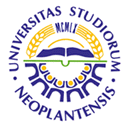 UNIVERSITY OF NOVI SADFACULTY OF AGRICULTURE 21000 NOVI SAD, TRG DOSITEJA OBRADOVIĆA 8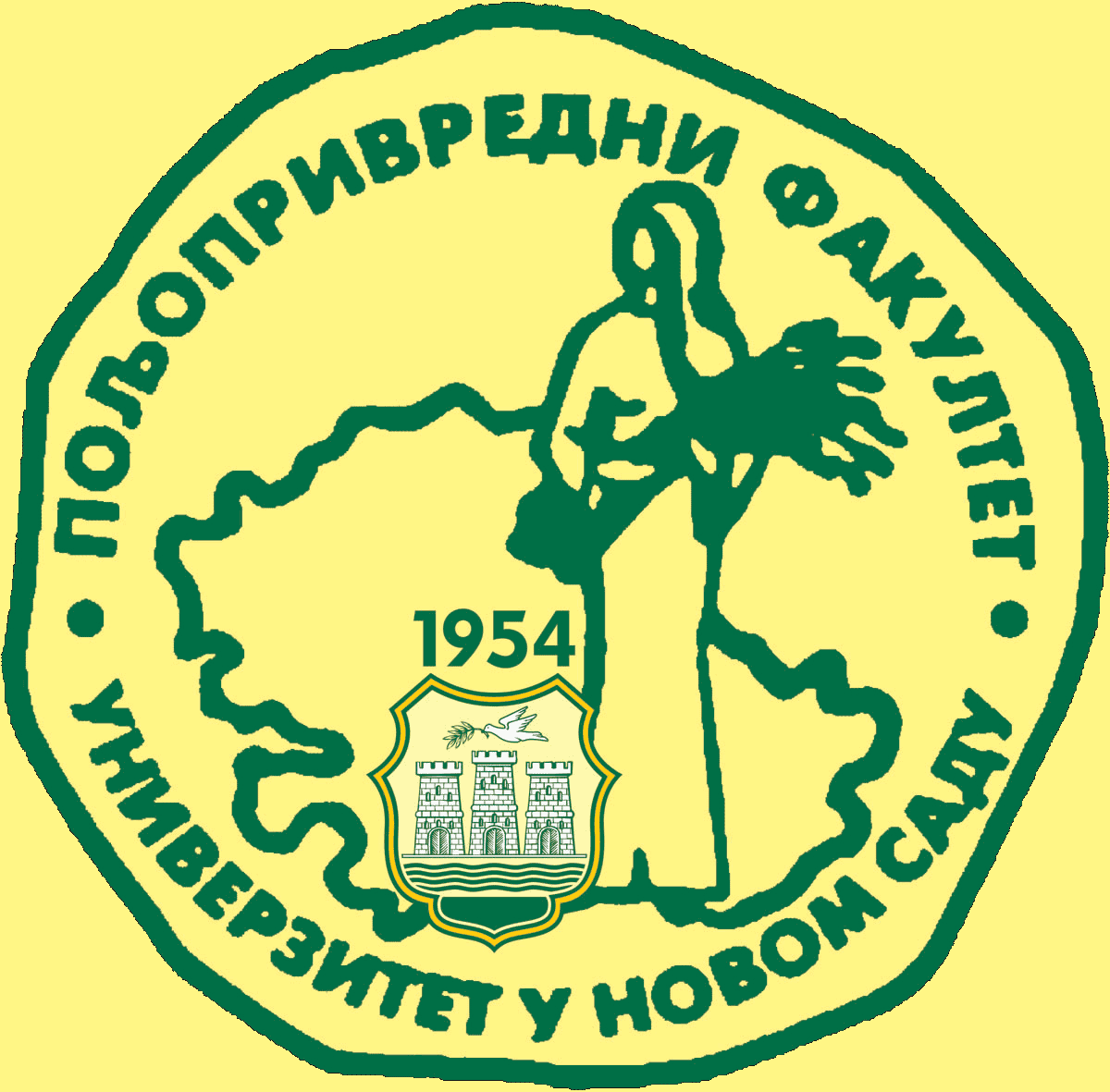 Study Programme AccreditationMASTER ACADEMIC STUDIES: SOIL SCIENCE AND PLANT NUTRITIONTable 5.2 Course specificationTable 5.2 Course specificationTable 5.2 Course specification